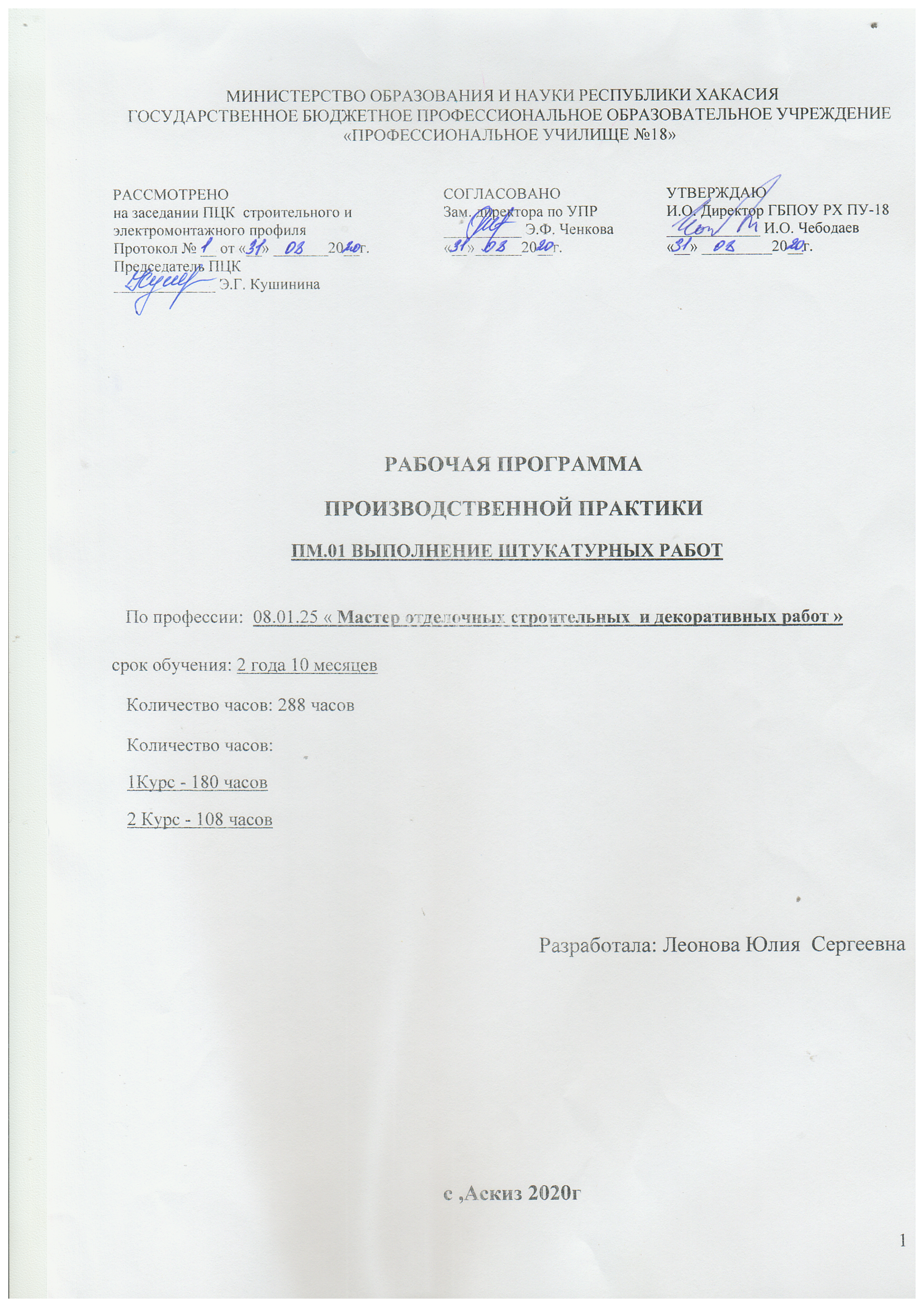 Программа профессионального модуля разработана на основе Федерального государственного образовательного стандарта по специальностям среднего профессионального образования (далее – СПО).08.01.25      Мастер отделочных строительных и декоративных  работ      код		    наименование специальности (профессии)Организация-разработчик: ГБПОУ РХ  ПУ-18Разработчики:Леонова Юлия  Сергеевна – Мастер производственного обученияФ.И.О., ученая степень, звание, должность, Содержание1. паспорт ПРОГРАММЫ ПРОФЕССИОНАЛЬНОГО МОДУЛЯВыполнение штукатурных работназвание программы профессионального модуля1.1. Область применения программыПрограмма профессионального модуля (далее примерная программа) – является частью примерной основной профессиональной образовательной программы в соответствии с ФГОС по специальности (специальностям) СПО / профессии (профессиям) 08.01.25        Мастер отделочных строительных и декоративных  работ      код			                      названиеи соответствующих профессиональных компетенций (ПК):1.1. Выполнять подготовительные работы при производстве штукатурных работ.1.2. Производить оштукатуривание поверхностей различной степени сложности.1.3. Выполнять отделку оштукатуренных поверхностей.1.4. Выполнять ремонт оштукатуренных поверхностей. 1.5 Выполнить ремонт оштукатуренных поверхностей.1.6 Устранить наличие стяжки пола.1.7 Производить монтаж и ремонт фасадных теплоизоляционных композитных систем. 1.2. Цели и задачи модуля – требования к результатам освоения модуляС целью овладения указанным видом профессиональной деятельности и соответствующими профессиональными компетенциями обучающийся в ходе освоения профессионального модуля должен:иметь практический опыт:- Выполнять подготовительные работы при производстве штукатурных работ.                                    - Приготовит обычные и декоративные штукатурные растворы и смеси.      - Выполнять отделку оштукатуренных различной степени сложности.- Выполнить декоративную штукатурку на различных поверхностях.- Выполнять ремонт оштукатуренных поверхностей.        - Установить наличие стяжки пола.  - Производить монтаж и ремонт фасадных, теплоизоляционных, композитных систем.                                                            1.3. Рекомендуемое количество часов на освоение программы профессионального модуля:Производственная практика – 288 часов, 2. результаты освоения ПРОФЕССИОНАЛЬНОГО МОДУЛЯ Результатом освоения программы профессионального модуля является овладение обучающимися видом профессиональной деятельности: - эксплуатация, техническое обслуживание и ремонт тракторов, комбайнов. Сельскохозяйственных машин. Механизмов, установок, приспособлений и другого инженерно-технологического оборудования сельскохозяйственного назначения, в том числе обладающими профессиональными (ПК) и общими (ОК) компетенциями:3.2. Содержание обучения по профессиональному модулю (ПМ)III. МЕСТО ПРОВЕДЕНИЯПРОИЗВОДСТВЕННОЙ ПРАКТИКИ
Реализация программы производственной практики по штукатурным работам проводится в течении: - 180  часов на 1  курсе, 2 курс 108 ч на предприятиях Аскизского района и г.Абакана.1Паспорт программы производственной практикистр. 42Производственная практика по профессиональному модулюстр. 53Место проведения производственной практикистр. 8КодНаименование результата обученияПК 1.1Выполнять подготовительные работы при производстве штукатурных работ.                                  ПК 1.2Приготовит обычные и декоративные штукатурные растворы и смеси.ПК 1.3Выполнять отделку оштукатуренных поверхностей различной степени сложности.ПК 1.4Выполнить декоративную штукатурку на различных поверхностях.ПК 1.5Выполнять ремонт оштукатуренных поверхностейПК 1.6Устраивать наличие стяжки полов.ПК 1.7Производить монтаж и ремонт фасадных, теплоизоляционных, композитных систем. ОК 1Выбрать способы решения задач профессиональной деятельности, применительно к различным контактом.ОК 2Осуществлять поиск, анализ и интерпретацию информации, необходимой для выполнение задач профессиональной деятельности.ОК 3Планировать и реализовать собственное и профессиональное развитие.ОК 4Работать в коллективе и команде эффективно взаимодействовать с коллегами, руководством, клиентами.ОК 5Осуществлять устную и письменную коммуникацию на государственном языке с учетом особенностей социального и культурного контекста.ОК 6Проявлять гражданско-патриатическую позицию, демонстрировать осознание проведения на основе традиционных общечеловеческих ценностей.ОК 7Содействовать сохранению окружающей среды, ресурсосбережению эффективно действовать в чрезвычайных ситуациях.ОК 8Использовать средства физической культуры для сохранения и укрепления здоровья в процессе профессиональной деятельности и подержания необходимого уровня физической подготовленности.ОК 9Использовать информационные технологии в профессиональной деятельности.ОК 10Пользоваться профессиональной документацией на государственном и иностранном языке.ОК 11  Планировать предпринимательскую деятельность в профессиональной сфере.Наименование разделов профессионального модуля (ПМ).Содержание учебного материала.Содержание учебного материала.Содержание учебного материала.Объем часовУровень освоения122234 ПМ 01. Выполнение штукатурных работ2881 Курс1 Курс1 Курс180Раздел 1Выполнение штукатурных  и  декоративных работ. СодержаниеСодержаниеСодержание24Тема 1.1. Подготовительные работы при производстве штукатурных работ.ПК 1.1ОК 1-111.Техника безопасности при штукатурных работ.Инструменты, приспособления в штукатурных работах.Назначение и правила применения ручного инструмента, приспособления и инвентарь.Техника безопасности при штукатурных работ.Инструменты, приспособления в штукатурных работах.Назначение и правила применения ручного инструмента, приспособления и инвентарь.122Тема 1.1. Подготовительные работы при производстве штукатурных работ.ПК 1.1ОК 1-112.Подготовка кирпичных поверхностей под оштукатуривание.Подготовка кирпичных поверхностей под оштукатуривание.122Тема 1.2. Приготавливать обычные и декоративные штукатурные растворы и смесиПК 1.2ОК 1-11Содержание Содержание Содержание 108Тема 1.2. Приготавливать обычные и декоративные штукатурные растворы и смесиПК 1.2ОК 1-111.1.Характеристика монолитной и сухой штукатурки. Назначение и применение штукатурок: обычных, декоративных и специальных.242Тема 1.2. Приготавливать обычные и декоративные штукатурные растворы и смесиПК 1.2ОК 1-112.2.Толщина слоёв, требования к раствору слоёв штукатурки.182Тема 1.2. Приготавливать обычные и декоративные штукатурные растворы и смесиПК 1.2ОК 1-113.3.Освоение приемов приготовления штукатурных растворов.18Тема 1.2. Приготавливать обычные и декоративные штукатурные растворы и смесиПК 1.2ОК 1-114.4.Освоение приемов набрасывание раствора.12Тема 1.2. Приготавливать обычные и декоративные штукатурные растворы и смесиПК 1.2ОК 1-115.5.Способы и технология затирки штукатурки. Выполнение углов фасок.Приёмы разравнивания, намазывания, затирки.18Тема 1.2. Приготавливать обычные и декоративные штукатурные растворы и смесиПК 1.2ОК 1-116.6.Технология и устройство марок. 12Тема 1.2. Приготавливать обычные и декоративные штукатурные растворы и смесиПК 1.2ОК 1-117.7.Назначения и виды марок, маяков по материалу6Тема 1.3. Производить оштукатуривание поверхностей различной степени сложности.ПК 1.3ОК 1-11СодержаниеСодержаниеСодержание482Тема 1.3. Производить оштукатуривание поверхностей различной степени сложности.ПК 1.3ОК 1-111Технология оштукатуривания известково-песчаными цветными штукатурка.Технология оштукатуривания известково-песчаными цветными штукатурка.12Тема 1.3. Производить оштукатуривание поверхностей различной степени сложности.ПК 1.3ОК 1-112Технология выполнения рустов.Технология выполнения рустов.12Тема 1.3. Производить оштукатуривание поверхностей различной степени сложности.ПК 1.3ОК 1-113Каменные штукатурки: характеристика штукатурке. Нанесение декоративного раствораКаменные штукатурки: характеристика штукатурке. Нанесение декоративного раствора12Тема 1.3. Производить оштукатуривание поверхностей различной степени сложности.ПК 1.3ОК 1-114Обработка штукатурки.Обработка штукатурки.12 Раздел 2.Выполнения ремонта оштукатуренных поверхностей.2 Курс2 Курс108Тема 1.4 Выполнить декоративную штукатурку на различных поверхностях.ПК 1.4ОК 1-11Содержание.Содержание.Содержание.242Тема 1.4 Выполнить декоративную штукатурку на различных поверхностях.ПК 1.4ОК 1-111Виды работ и способы ремонта поверхностей, облицовывание листами сухой штукатуркой.Виды работ и способы ремонта поверхностей, облицовывание листами сухой штукатуркой.12Тема 1.4 Выполнить декоративную штукатурку на различных поверхностях.ПК 1.4ОК 1-112Ремонт поверхностей  монолитной, декоративной и фасадной   штукатурки.Ремонт поверхностей  монолитной, декоративной и фасадной   штукатурки.6Тема 1.4 Выполнить декоративную штукатурку на различных поверхностях.ПК 1.4ОК 1-113Перетирка штукатурки. Особенности оштукатуривания отбитых мест на карнизах и прямолинейных тягах. Перетирка штукатурки. Особенности оштукатуривания отбитых мест на карнизах и прямолинейных тягах. 6Тема 1.5. Выполнять ремонт оштукатуренной поверхности.ПК 1.5ОК 1-11СодержаниеСодержаниеСодержание362Тема 1.5. Выполнять ремонт оштукатуренной поверхности.ПК 1.5ОК 1-111Дефекты штукатурных покрытий, причины их появления. Внешние признаки дефектов. Дефекты штукатурных покрытий, причины их появления. Внешние признаки дефектов. 18Тема 1.5. Выполнять ремонт оштукатуренной поверхности.ПК 1.5ОК 1-112Виды работ и способы ремонта обычных оштукатуренных поверхностей.Виды работ и способы ремонта обычных оштукатуренных поверхностей.18Тема 1.6 Установить наличие стяжки полов.ПК 1.6ОК 1-11СодержаниеСодержаниеСодержание242Тема 1.6 Установить наличие стяжки полов.ПК 1.6ОК 1-111.Подготовка поверхностей под ремонтные работы полов.Подготовка поверхностей под ремонтные работы полов.12Тема 1.6 Установить наличие стяжки полов.ПК 1.6ОК 1-112.Покрытие полов из керамических плиток и устройство стяжек.Покрытие полов из керамических плиток и устройство стяжек.6Тема 1.6 Установить наличие стяжки полов.ПК 1.6ОК 1-113.Покрытие полов из плит на растворе.Покрытие полов из плит на растворе.61.7 Производить монтаж и ремонт фасадных, теплоизоляционных систем.ПК 1.7ОК 1-11СодержаниеСодержаниеСодержание2421.7 Производить монтаж и ремонт фасадных, теплоизоляционных систем.ПК 1.7ОК 1-111.Ремонт установки вентиляционных коробовРемонт установки вентиляционных коробов121.7 Производить монтаж и ремонт фасадных, теплоизоляционных систем.ПК 1.7ОК 1-112.Ремонт звукоизоляционных и теплоизоляционных систем.	Ремонт звукоизоляционных и теплоизоляционных систем.	12Промежуточная аттестация – дифференцированный зачетПромежуточная аттестация – дифференцированный зачетПромежуточная аттестация – дифференцированный зачетПромежуточная аттестация – дифференцированный зачетИтоговая аттестация - квалификационный экзаменИтоговая аттестация - квалификационный экзаменИтоговая аттестация - квалификационный экзаменИтоговая аттестация - квалификационный экзаменВсегоВсегоВсегоВсего288